Приложение № 2к Техническому заданию договора № _____ от ___________АНОНС СЕМИНАРАФонд «Центр поддержки субъектов малого и среднего предпринимательства в Иркутской области» совместно с Федеральное государственное бюджетное образовательное учреждение высшего образования ВО «Иркутский государственный аграрный университет имени А.А. Ежевского» проводят семинар для собственников и руководителей сельхозпредприятий (мясное животноводство), ферм, специалистов по генетике и селекции мясного скотоводства, зоотехников и других заинтересованных специалистов Иркутской области.«Инновационные технологии в ведении мясного скотоводства»Цель семинара - ориентирована на формирование компетенций в области современного специализированного мясного скотоводстваВ результате освоения программы семинара Вы:детально ознакомитесь с современными технологиями ведения специализированного мясного скотоводства;изучите современную классификацию мясных пород скота;получите новые данные по функционированию  мясных ферм и фидлотов по откорму скота на примере их работы на предприятиях Иркутской области;освоите требования, предъявляемые к потребительской оценке "мраморной" говядины;ознакомитесь с особенностями кормления и содержания специализированного мясного скота;ознакомитесь с особенностями воспроизводства мясного скота при использовании инновационных технологий.Основные темы программы:Значение инновационных технологий в мясном скотоводстве.Совершенствование инновационных технологий при производстве говядины.Инновации в кормлении и содержании крупного рогатого скота.Особенности воспроизводства мясного скота при использовании инновационных технологий.Инновационно-активные сельхозтоваропроизводители Иркутской области.Участие бесплатное! Для всех субъектов малого или среднего предпринимательства в Иркутской области!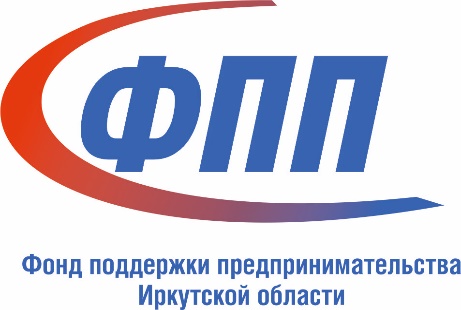 